Publicado en Donostia-San Sebastián el 25/05/2017 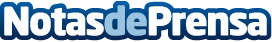 AGIAC diseña una App para mejorar la adherencia de los pacientes a los anticoagulantes de acción directa (ACODs)La aplicación diseñada por AGIAC (Asociación Guipuzcoana de Anticoagulados), ha recibido el primer premio Nacional a las II becas a la innovación de Daiichi Sankyo y estará operativa a partir del mes de julio. Para el desarrollo de esta aplicación, AGIAC inicia un estudio relativo a los resultados de esta APP para la mejora de la adherencia de los pacientes vinculados a los tratamientos de los llamados anticoagulantes de acción directa (ACODs)Datos de contacto:AGIAC943223750Nota de prensa publicada en: https://www.notasdeprensa.es/agiac-disena-una-app-para-mejorar-la Categorias: Medicina País Vasco Dispositivos móviles Premios http://www.notasdeprensa.es